Setkání řešitelů projektu v italském Janově 23. listopadu 2017Dne 23. listopadu 2017 se v italském Janově uskutečnila schůzka řešitelů projektu, na které byly projednány dosavadní výstupy a přiděleny gesce k řešení dalších dílčích úkolů. Schůzky se zúčastnili partneři ze všech participujících zemí, tedy ČR, Lotyšska, Litvy, Bulharska, Rakouska a Itálie. Katedra práva připraví v rámci řešení projektu krátké didaktické video o praktickém průběhu mediace, sestaví interaktivní seznam subjektů provádějících mediaci v ČR s odkazy na jejich internetové stránky a navrhne strukturu příručky pro výuku mediace na školách. Katedra práva také vybere ze svých řad zástupce, který se zúčastní týdenního školení učitelů v litevském Vilniusu v únoru 2018 a začne s výběrem studentů pro letní školu o mediaci plánovanou v lotyšské Rize na červenec 2018. Za Vysokou školu ekonomickou se bude moci této letní školy zúčastnit 7 studentů. Nemusí se přitom jednat nutně o studenty Fakulty mezinárodních vztahů, ale musí jít o studenty. Podmínkou účasti je aktivní status studenta a velmi pokročilá znalost anglického jazyka. Účast na letní škole bude ohodnocena 3 kredity ECTS. Příští projektové setkání se uskuteční v dubnu 2018 v rakouském městě Graz, kde proběhne také nahrávání ukázkových mediací. ČR se bude podílet na nahrávání případu z oblasti obchodního práva společně s bulharskými kolegy.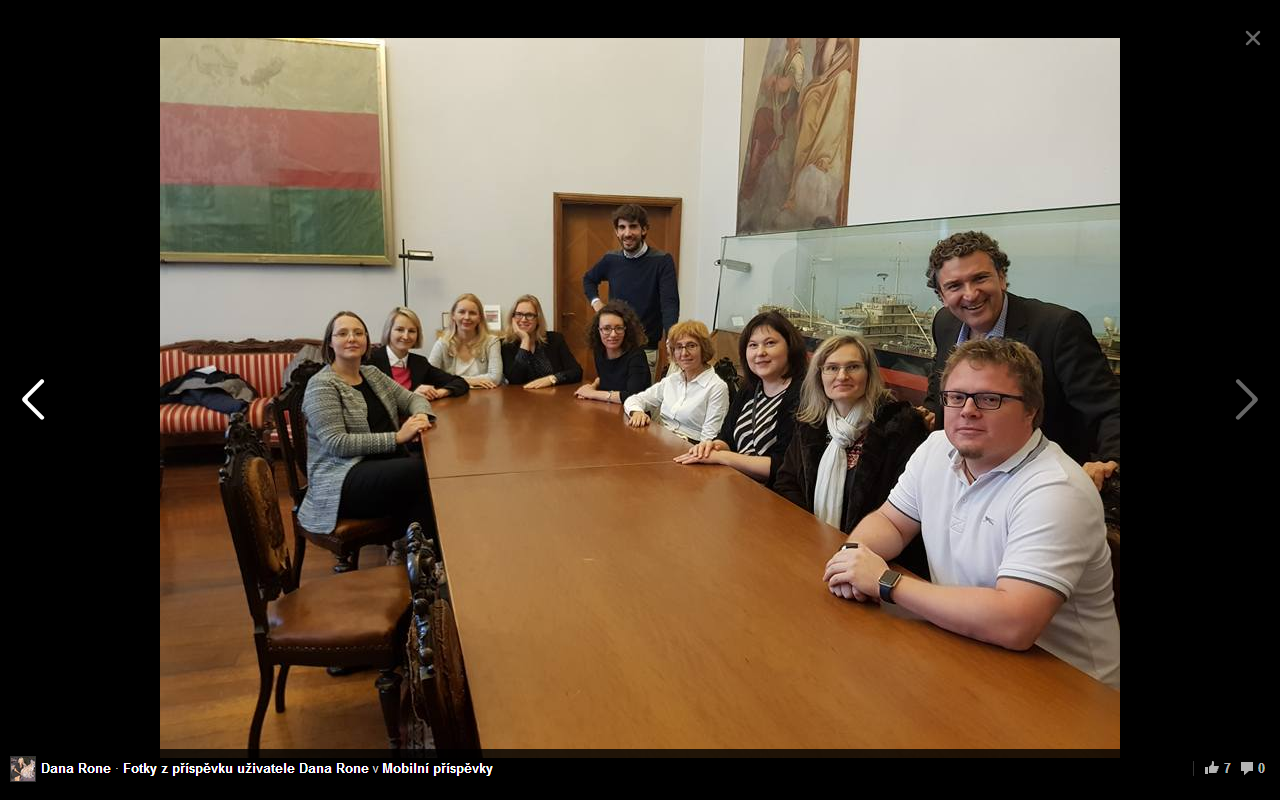 